Substance-specific basic questionnaire (2nd round priority substances: acrylamide, mycotoxins, pesticides and mercury)for children (6-11 years)WP 7 Task 7.3Version 2.030th April 2020Table of contentAuthors and AcknowledgementsLead authorsMarina Lacasaña, Beatriz González-Alzaga and Antonio F Hernández from the Andalusian School of Public Health (EASP)Co-authorsCo-authors are members of Task 7.3. Below we list them individually by section of contribution, name, and short name of partner institution.1.- Elaboration of general questionsElaboration of specific questions on 2nd round priority substances: This document has been created for the HBM4EU project. HBM4EU has received funding from the European Union’s Horizon 2020 research and innovation programme under grant agreement No 733032.Introduction and AimsThis questionnaire for children has been designed to collect all the necessary information concerning individual characteristics of the participants and different sources and routes of exposure to 2nd round priority substances. The questionnaire is also aimed at characterizing, to the extent possible, the level of exposure to these substances. This questionnaire is divided into two parts: a)    General questions needed to characterize the study population, as well as to collect information on potential confounders. These questions are structured within the following sections: sociodemographic characteristics, residential environment and home exposures, dietary habits, lifestyles, occupational exposures and health status. b)    Questions specifically relevant for 2nd round priority substances, included in separate questionnaires for the following substances: acrylamide, mycotoxins and pesticides.Note that both general questions and questions specifically relevant for the target substance(s) of the study have to be asked to participants, since this allows to collect as much as information as possible that will serve as the basis for the interpretation of the results. Basic questionnaire for children (6-11 yrs)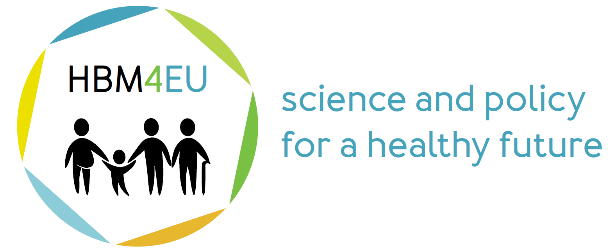 BASIC QUESTIONNAIRE FOR2nd ROUND PRIORITY SUBSTANCESCHILDREN (6-11 years)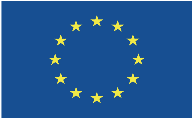 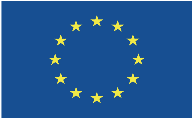 Personal informationSociodemographic informationWhat is your child’s birth date? |__|__| month |__|__|__|__| yearWhere were your child, her/his parents and her/his grandparents born? (include the name of each country)3.  Which language(s) is(are) spoken at home? 4. How long has your child been living in…? Please indicate the number of years (or months if less than 1 year) (to be adapted to national characteristics)5. If your child has lived in several households since he/she was born, complete the following information for each address (starting with the current address and going back to complete the temporal frame). Regarding current address, if the parents live apart from each other, and the child lives in different places, the current address must refer to child’s main place of residence (at least 16 days/month).6. What is the highest level of education you attained?7. What is your current main labour status?8. Which of the following best describes your current professional category? 9. Please, give us the following information on all members of your household. (Response options for Education, Labour Status and Professional Category will be the same than in previous questions (6, 7 and 8) and will be given/read by the interviewer)Answer options:Education (highest level of education attained)1. ISCED 0: no formal education or below ISCED 12. ISCED 1: primary education3. ISCED 2: lower secondary education,or second stage of basic education4.ISCED 3: upper secondary education5.ISCED 4:post-secondary non-tertiary education6.ISCED 5: Short-cycle tertiary education7.ISCED 6: Bachelor’s or equivalent level8.ISCED 7: Master’s or equivalent level9. ISCED 8: Doctoral or equivalent level10.Don’t knowLabour status	1.  Employee working full-time2. Employee working part-time3.Self-employed working full-time (including family worker)4.Self-employed working part-time (including family worker)5.Unemployed6.Pupil, student, further training, unpaid work experience7.In retirement or in early retirement or has given up business8.Permanently disabled or/and unfit to work9.In compulsory military community or service10.Fulfilling domestic tasks and care responsibilities11.Other inactive person12.Other statusProfessional category1.Manager2. Professional3. Technician or associate professional4. Clerical support worker5. Service or sales worker6.Skilled agricultural, forestry or fishery worker work experience 7. Craft and related trade worker8. Plant or machine operator orassembler9. Elementary occupation10. Armed forces occupation11.Other categories10. Could you provide the approximate range of your total household income? (It is referred to annual gross incomes from all members of your household) (Indicated by each country)Residential environment and home exposures1. In which area is your home located? 2. Is there any of the following facilities within 300 m of you home?
3. Which of the following options best describes your home…?4.  Do you know approximately when your home was built?5. What is the living surface (in m2) of your home? ……………………………………m2   Don’t know   6. Do you have or have recently had any of the following problems in your home?7. How often is general cleaning done in your home?8. Does your child help with general cleaning of your home?No      Yes, entirely    Yes, partially       In that case specify the percentage he/she is in charge of ____%9. Do you use a vacuum cleaner for general cleaning of your home? If yes, please, specify type and frequency of useYes   Specify: Vacuum cleaner with air filter     Vacuum cleaner withwater filter    Don’t know   No  Don’t know   10. How is your house usually ventilated? For each option, please, specify frequency of use (months/year in which mechanical systems are used; hours/day for window ventilation by season)Dietary habitsHow often did your child consume the following food items in the last 4 weeks?2. Did you feed your child with porridge in the last 4 weeks? 3. Does your child consume dietary supplements (e.g. vitamins and minerals)? If yes, please indicate type, frequency, starting and finishing date (if the use has finished).4.  Did your child attend school in the last 4 weeks?  Yes  No  4.1. If yes, how often has your child eaten school lunches in the last 4 weeks?4.2. If yes, how often has your child eaten school dinners in the last 4 weeks?4.3. Do you know the school menu that your child has had in the last 4 weeks?Yes, by asking my child                                    Yes, by asking school staff                               Yes, by regularly receiving the school menu    No                                                                     5. How much water does your child drink on average every day? (Do also think of hot beverages and soups!)6. What is the main source of your child’s ...?7. Do you use water purification devices or water filtering systems for your child’s...Lifestyle1.  How many people living in this house smoke regularly (indoors)? For each of them, please indicate the average number of cigarettes smoked indoors per day2.  Do those who visit this house smoke indoor? 3.  How long, on a daily average, does your child usually spend in the following indoor places where people smoke?4.  How long does your child dedicate to sport and/or physical activities? Please consider all the activity of your child (at school, after-school activities, hobbies etc.)5.  How much time on average does your child spend in the following places (referred to workdays and weekends)?Note: if deemed appropriate, these sensitive questions could be directly addressed to older children (10-11 yrs) without adults1. Have you ever smoked? (If not, go to question 2) Yes No Don’t know Refused1.1 Do you usually smoke? Yes No I gave up smoking     Age stop smoking |__|__|  Don't know Don’t know Refused If yes, please specify the following information1.2 Age start smoking |__|__|  Don't know1.3 How often do you usually smoke? Regularly Occasionally Don’t know Refused2. Have you ever consumed alcoholic drinks? (If not, go to next section) Yes No Don’t know Refused 2.1 Do you usually consume alcoholic drinks? Yes No I gave up consuming alcoholic drinks     Age stop consuming |__|__|  Don't know Don’t know Refused If yes, please specify the following information2.2 Age start consuming alcoholic drinks |__|__|  Don't know2.3 How often do you usually consume alcoholic drinks?  Regularly Occasionally Don’t know RefusedOccupational exposure       CURRENT OCCUPATIONAL EXPOSURE (referred to the father)Please, indicate the sector of industry/workplace where you work in (refer to The Statistical Classification of Economic Activities in the European Community, abbreviated as NACE (NACE Rev. 2; annex to the interviewer manual).If other, please specify:Please, describe your current job:How long have you been doing this job? Specify years or months, if less than one year|__|__| years |__|__| monthsDo you come into contact with the following substances on your job?Please, indicate the main work tasks/activities that you perform regularly:Task/activity 1Duration of the tasks (hours in a work shift): Frequency of the tasks (days/week or days/month, please circle):Chemicals/substances produced, used or handled (please, refer to category list of question 4):Use of PPE (please, specify the type):Availability of collective protective measures (please, specify the type):Task/activity 2Duration of the tasks (hours in a work shift):Frequency of the tasks (days/week or days/month, please circle):Chemicals/substances produced, used or handled (please, refer to category list of question 4):Use of PPE (please, specify the type):Availability of collective protective measures(please, specify the type):Task/activity 3Duration of the tasks (hours in a work shift):Frequency of the tasks (days/week or days/month, please circle):Chemicals/substances produced, used or handled (please, refer to category list of question 4):Use of PPE (please, specify the type):Availability of collective protective measures(please, specify the type):Do you use Personal Protective Equipment (PPE)?Yes  	No  		Don't know     If yes, please specify:In the working environment in which you perform working tasks/activities are there technical risk management measures (e.g. local exhaust ventilation, compartmentalisation of the exposure source...) available?       Yes  	No  		Don't know     If yes, please specify:Are you subjected to a health surveillance program at work?Yes  	No  		Don't know     If yes: Does the health surveillance program to which you are subjected include biological monitoring (measurement of chemicals or their metabolites in e.g. blood or urine samples)?Yes     	No     		Don't know     If yes, please specify:What chemicals/substances have been monitored (if known, please specify the CAS number)?How often is the biological monitoring carried out?Are your family/household members working with chemicals in their job? If yes, specify Yes     	No     	   Don't know      OCCUPATIONAL HISTORY (referred to the father)1. Please, fill the following questions for each of the previous jobs where you have worked in the past 12 years:* refer to annex NACE Rev. 2 (interviewer manual). If other, please specify.2. Did you come into contact with the following substances on your previous job?3. Were you subjected to a health surveillance program at work in the past?Yes  	No  		Don't know     If yes: Did this health surveillance program to which you were subjected include biological monitoring (measurement of chemicals or their metabolites in e.g. blood or urine samples)?Yes     	No     		Don't know     If yes, please specify:What chemicals/substances have been monitored (if known, please specify the CAS number)?How often is the biological monitoring carried out?       CURRENT OCCUPATIONAL EXPOSURE (referred to the mother)Please, indicate the sector of industry/workplace where you work in (refer to The Statistical Classification of Economic Activities in the European Community, abbreviated as NACE (NACE Rev. 2; annex to the interviewer manual).If other, please specify:Please, describe your current job:How long have you been doing this job? Specify years or months, if less than one year|__|__| years |__|__| monthsDo you come into contact with the following substances on your job?Please, indicate the main work tasks/activities that you perform regularly:Task/activity 1Duration of the tasks (hours in a work shift): Frequency of the tasks (days/week or days/month, please circle):Chemicals/substances produced, used or handled (please, refer to category list of question 4):Use of PPE (please, specify the type):Availability of collective protective measures (please, specify the type):Task/activity 2Duration of the tasks (hours in a work shift):Frequency of the tasks (days/week or days/month, please circle):Chemicals/substances produced, used or handled (please, refer to category list of question 4):Use of PPE (please, specify the type):Availability of collective protective measures(please, specify the type):Task/activity 3Duration of the tasks (hours in a work shift):Frequency of the tasks (days/week or days/month, please circle):Chemicals/substances produced, used or handled (please, refer to category list of question 4):Use of PPE (please, specify the type):Availability of collective protective measures(please, specify the type):Do you use Personal Protective Equipment (PPE)?Yes  	No  		Don't know     If yes, please specify:In the working environment in which you perform working tasks/activities are there technical risk management measures (e.g. local exhaust ventilation, compartmentalisation of the exposure source...) available?       Yes  	No  		Don't know     If yes, please specify:Are you subjected to a health surveillance program at work?Yes  	No  		Don't know     If yes: Does the health surveillance program to which you are subjected include biological monitoring (measurement of chemicals or their metabolites in e.g. blood or urine samples)?Yes     	No     		Don't know     If yes, please specify:What chemicals/substances have been monitored (if known, please specify the CAS number)?How often is the biological monitoring carried out?Are your family/household members working with chemicals in their job? If yes, specify Yes     	No     	   Don't know      OCCUPATIONAL HISTORY (referred to the mother)1. Please, fill the following questions for each of the previous jobs where you have worked in the past 12 years:* refer to annex NACE Rev. 2 (interviewer manual). If other, please specify.2. Did you come into contact with the following substances on your previous job?3. Were you subjected to a health surveillance program at work in the past?Yes  	No  		Don't know     If yes: Did this health surveillance program to which you were subjected include biological monitoring (measurement of chemicals or their metabolites in e.g. blood or urine samples)?Yes     	No     		Don't know     If yes, please specify:What chemicals/substances have been monitored (if known, please specify the CAS number)?How often is the biological monitoring carried out?Health status3. If you answered “Yes” for cancer, please specify what kind of cancer.4. During the past two weeks, has your child used any medicines that were prescribed for he/she by a doctor for...?Diabetes (Type 1) Yes No  Don't know  Diabetes (Type 2) Yes No  Don't know  4.1. Which medicines prescribed for your child by a doctor, has he/she used in the past two weeks, excluding those before mentioned? Please, indicate the commercial name of the medicine, the indication, as well as the strength of the drug, dose and frequency of use.Specific questions on 2nd round priority substances for children (6-11 yrs)AcrylamideResidential environment and home exposures1. Is there any of the following facilities within 300 m of you home? Diet1. How often did your child consume the following food items in the last 4 weeks?2. During the past 4 weeks, how often did your child consume any of the following beverages?Lifestyle1.  How many people living in this house smoke regularly (indoors)? For each of them, please indicate the average number of cigarettes smoked indoors per day2.  Do those who visit this house smoke indoor? 3.  How long, on a daily average, does your child usually spend in the following indoor places where people smoke?3. How often do you (or any family member) cook using…?4. Do you have a ventilation hood above the stove? MycotoxinsResidential environment and home exposures1. Is there any of the following facilities within 300 m of you home? 2. Do you have or have recently had any of the following problems in your home?3. How is your house usually ventilated? For each option, please, specify frequency of use (months/year in which mechanical systems are used; hours/day for window ventilation by season)4. How often is general cleaning done in your home?5. Does your child help with general cleaning of your home?No    Yes, entirely    Yes, partially    In that case specify the percentage he/she is in charge of ____%6. Is a vacuum cleaner used for general cleaning of your home? If yes, please, specify type and frequency of useYes    Specify: Vacuum cleaner with air filter     Vacuum cleaner withwater filter     Don’t know   No  Don’t know   Diet Questions 1-7 included in the general diet section must be answered by mother/father/legal guardian supported by the child. Despite this, food items specifically related to mycotoxins are detailed below:LifestyleIs your child, or any of the family members, involved in farming activities (animal production, greenhouse and others)? (Please, do not consider professional tasks). OccupationCurrent occupational exposure (referred to the father)1. From the following list of working tasks/activities, please, indicate if you perform them in carrying out your job, the duration and frequency in a work shift, the use of PPE and the availability of collective protective measures:Occupational history (referred to the father)1. Mycotoxin exposure history (referred to the past 12 years): in your previous jobs have you performed any of the following working tasks/activities (if yes, please, indicate the total period of exposure, the use of PPE and the availability of collective protective measures)?Current occupational exposure (referred to the mother)1. From the following list of working tasks/activities, please, indicate if you perform them in carrying out your job, the duration and frequency in a work shift, the use of PPE and the availability of collective protective measures:Occupational history (referred to the mother)1. Mycotoxin exposure history (referred to the past 12 years): in your previous jobs have you performed any of the following working tasks/activities (if yes, please, indicate the total period of exposure, the use of PPE and the availability of collective protective measures)?Health1. Has your child ever complained of any of the following clinical symptoms? If yes, please specify the frequency.1.1 If you answered “Yes” for cancer, please specify what kind of cancer.PesticidesResidential environment and home exposures1. Is your home close to:2. Does your house have garden and/or vegetable garden? If not, go to question 3.  2.1.  Has your garden/vegetable garden been treated with pesticides in the last 12 months? If not, go to question 3.2.2.  If yes, please specify how often these products were used.2.3.  Do you usually store pesticides used for treatment of the garden/vegetable garden at home?2.4. If yes, specify the places. 2.5. After the application of pesticides, how long does your child usually wait for a normal use of the garden?2.6. Has your garden/vegetable garden been fumigated with pesticides in the last week? (If not, go to question 3).2.7. If so, do you know the commercial name of these products?3.  Has your house (inside) or your child’s school been fumigated with herbicides, fungicides and/or insecticides in the last 12 months? (If not, go to question 4).3.1 Has your house (inside) or your child’s school been treated with biocides (insecticides or fungicides) in the last 4 weeks?3.2. Do you know the commercial name of the?4. Do you have or have recently had any of the following pest problems in your home?5. In the last 12 months, were insecticide products used to control or repel insects at your home? Please consider insecticide sprays, tablets, liquids etc. (If not, go to question 6).5.1 Do you remember the commercial name of the most used products to control insects at your home?6. Did you have any pets at home in the last 12 months? If yes, specify type and number6.1. In the last month, were any of the following products used for your pets?7. How often is general cleaning done in your home?8. Do you use a vacuum cleaner for general cleaning of your home? If yes, please, specify type and frequency of useYes   Specify: Vacuum cleaner with air filter     Vacuum cleaner with water filter    Don’t know   No  Don’t know   9. How is your house usually ventilated? For each option, please, specify frequency of use (months/year in which mechanical systems are used; hours/day for window ventilation by season)DietHow often did your child consume the following food items in the last 4 weeks? (Question 1 from the general diet section must be answered by the mother/father/legal guardian, supported by the child).2. How do you usually treat vegetables before consuming?2.1 How do you usually treat fruits before consuming? 3. Regarding fruit ripeness, how does your child usually eat fruits?4. How does your child usually eat vegetables?4.1 How does your child usually eat fruits?5. Where do you usually buy vegetables and fruits?6. Did your child consume organic food in the last 6 months? (If not, go to question 7)6.1 How often did your child usually consume organic food in the last 6 months?6.2 Which percentage of your child’s diet is based on organic food? Indicate a percentage for each of the following food items (0%= nothing organic and 100%= all the food consumed is organic)7. Did your child eat home-grown vegetables, fruit and/or herbs in the last 6 months? If yes, indicate per season the portion he/she has eaten home-grown products (0%= nothing and 100%= all fruit/vegetable is home-grown)Lifestyle1. Did your child use insect repellents or anti-parasite products for human use, including lotions, sprays, shampoos etc. in the last 6 months? If not, go to question 21.1. How often did your child use these products in the last 6 months? 2. Did your child (or any of the family members) carry out any of the following activities as DIY activities or hobbies and/or was he/she  (or any of the family members) exposed to any of these substances in these activities in the last month? (please, do not count professional activity).3. Did your child have contact with poultry in the last 6 months? OccupationOccupation (referred to the father)1. From the following list of working tasks/activities, please, indicate if you perform them in carrying out your job, the duration and frequency in a work shift, the use of PPE and the availability of collective protective measures:2. Pesticide exposure history (referred to the past 12 years): in your previous jobs have you performed any of the following working tasks/activities (if yes, please, indicate the total period of exposure, the use of PPE and the availability of collective protective measures)?Occupation (referred to the mother)1. From the following list of working tasks/activities, please, indicate if you perform them in carrying out your job, the duration and frequency in a work shift, the use of PPE and the availability of collective protective measures:2. Pesticide exposure history (referred to the past 12 years): in your previous jobs have you performed any of the following working tasks/activities (if yes, please, indicate the total period of exposure, the use of PPE and the availability of collective protective measures)?Health1. Has your child ever complained of any of the following clinical symptoms? If yes, please specify the frequency2. Has your child ever been diagnosed with a pesticide poisoning by a medical doctor? If yes, specify the date(s) (mm/yy)Mercury & its organic compoundsResidential environment and home exposures1. Is there any of the following facilities within 300 m of your child’s home?Diet1. How often did your child consume the following food items in the 4 weeks?LifestyleDid your child carry out any of the following activities as Do It Yourself activities or hobbies and/or were your child exposed to any of these substances in these activities in the last month? HealthDid your child suffer of any of the following symptoms and/or signs in the last 5 years (if yes please specify the frequency)?2. Does your child have or ever had amalgam fillings in his/her teeth?Yes, amalgam fillings	No			Don't know		In how many teeth? ___ ___amalgam fillings Don’t know When was the amalgam filling placed last time? (specify days/months/years ago)___ ___ days         ___ ___ months    ___ ___ years		Don't know When was the amalgam filling removed from your teeth last time? (specify days/months/years ago)___ ___ days         ___ ___ months    ___ ___ years		Don't know SectionName (partner)Sociodemographic characteristics; Lifestyles, Residential environment and home exposuresMarina Lacasaña, Beatriz González-Alzaga and Antonio F. Hernández from the Andalusian School of Public Health (EASP)Dietary section:Marco Vinceti (UNIMORE); Marcella Malavolti (UNIMORE); Tommaso Filippini (UNIMORE);  Hanns Moshammer (MUW)Occupation sectionIvo Iavicoli (DPH); Maurizio Manno (DPH); Tapani Tuomi (FIOH); Tiina Santonen (FIOH); Jouni Mikkola (FIOH); Sanni Uuksulainen (FIOH)Health section: Hanna Tolonen (THL); Laura Paalanen (THL) Revision and inputIsabel Ruiz (EASP); Clara Bermúdez (EASP); Alberto Fernández (EASP); Kim Pack (UBA); Ulrike Fiddicke (UBA) (lead WP7); Milena Cerna (CU); Tapani Tuomi (FIOH); Tiina Santonen (FIOH); Hannu Kiviranta (THL); Hanna Tolonen (THL); Panu Rantakokko (THL); Marja Korkalainen (THL); Päivi Ruokojärvi (THL); Ivo Iavicoli (DPH); Hanns Moshammer (MUW); Marco Vinceti (UNIMORE); Marcella Malavolti (UNIMORE); Tommaso Filippini (UNIMORE); Carine Dubuisson (ANSES); Jean-Luc Volatier (ANSES); Peggy Pinard (ANSES).2nd priority substancesName (Partner)AcrylamideMUW: Hanns Moshammer, Michael PoteserCGL for Acrylamide from KI: Federica LaguzziUBA: Kim PackMycotoxinsCGL for Mycotoxins from INSA: Paula AlvitoANSES: Jean-Luc VolatierPesticidesEASP: Beatriz González-Alzaga; Antonio Hernández Jerez; Marina LacasañaMercury & its organic compoundsTHL: Hannu Kirivanta, Merja Korkalainen, Panu Rantakokko, Päivi Ruokojärvi, Hanna TolonenSECTIONTO BE ANSWERED BYSection 1. Sociodemographic characteristicsMothers/fathers/legal guardiansSection 2.  Residential environment and home exposuresMothers/fathers/legal guardiansSection 3. DietMothers/fathers/legal guardians supported by children.Section 4. LifestyleMothers/fathers/legal guardians supported by children.Sensitive questions at the end of this section must be directly asked to older children without parents.Section 5. OccupationMothers/fathers/legal guardians. If the child lives with both parents (in the same or different houses) during at least 15 days/month, then information on occupation for both parents has to be collected.  Section 6. HealthMothers/fathers/legal guardians. QUESTIONNAIRE INFORMATIONQUESTIONNAIRE INFORMATIONQUESTIONNAIRE INFORMATIONQUESTIONNAIRE INFORMATIONID (PARTICIPANT)ID (PARTICIPANT)|__|__|__|__|__|ID (INTERVIEWER)ID (INTERVIEWER)|__|__|__|__|__|DATE OF THE INTERVIEWDATE OF THE INTERVIEW|__|__| |__|__| |__|__|__|__|START TIMESTART TIME|__|__| : |__|__|END TIMEEND TIME|__|__| : |__|__|PLACEIn (Country)In another countrySpecify countryChildYes NoDon't knowYes NoDon't know……………………………………………..MotherYes No Don't know  Yes No Don't know  ……………………………………………..FatherYes No Don't know  Yes No Don't know  ……………………………………………..Maternal grandmotherYes No Don't know  Yes No Don't know  ……………………………………………..Maternal grandfatherYes No Don't know  Yes No Don't know  ……………………………………………..Paternal grandmotherYes No Don't know  Yes No Don't know  ……………………………………………..Paternal grandfatherYes No Don't know  Yes No Don't know  ……………………………………………..National Language(s) (Country)Another LanguageSpecify Language (s)Yes NoYes No……………………………………………..............................................This country Years |__|__| Months |__|__|This regionYears |__|__| Months |__|__|This provinceYears |__|__| Months |__|__|This municipalityYears |__|__| Months |__|__|Current addressYears |__|__| Months |__|__|AddressStreet, No.MunicipalityProvince/regionPostal CodeCountryResidence period (month and years)Residence period (month and years)AddressStreet, No.MunicipalityProvince/regionPostal CodeCountryStart FinishNo.1No.2No.3No.4No.5No.61.No formal education or below primary education (ISCED 0)6. Short-cycle tertiary education (ISCED 5)2. Primary education (ISCED 1)7. Bachelor’s or equivalent level (ISCED 6)3. Lower secondary education,or second stage of basic education (ISCED 2)8. Master’s or equivalent level (ISCED 7)4. Upper secondary education (ISCED 3)9. Doctoral or equivalent level (ISCED 8)5. Post-secondary non-tertiary education (ISCED 4)10. Don’t know1.  Employee working full-time8.  Permanently disabled or/and unfit to work8.  Permanently disabled or/and unfit to work2.  Employee working part-time9.  In compulsory military community or service9.  In compulsory military community or service3.  Self-employed working full-time (including family worker)10.  Fulfilling domestic tasks and care responsibilities10.  Fulfilling domestic tasks and care responsibilities4.  Self-employed working part-time (including family worker)11.  Other inactive person11.  Other inactive person5.  Unemployed12. Other status Specify……………………………………………………12. Other status Specify……………………………………………………6.  Pupil, student, further training, unpaid work experience13. Don't know7. In retirement or in early retirement or has given up business13. Don't know1.   Manager7.  Craft and related trade worker2.   Professional8.   Plant or machine operator orassembler3.   Technician or associate professional9.  Elementaryoccupation4.   Clerical support worker10. Armedforcesoccupation5.   Service or sales worker11.  Other categories Specify………………………………………………….6.   Skilled agricultural, forestry or fisheryworker 12. Don't know    MemberRelationship(mother/father brother/sister another person)AgeGenderEducationLabour statusProfessional categoryNo.1No.2No.3No.4No.5No.6No.7No.8Income categoryIncome categoryNo.1No.6No.2No.7No.3No.8No.4Don’t knowNo.51. City centre2. Near city centre3. Suburb/metropolitan area4. Industrial5. Rural/Village6. Other areasSpecify area………………………………………………………….7. Don’t knowFacilitiesYesNoDon’t know1. A waste incineration plant2. A site where waste (all waste/ hazardous waste or chemicals?)is dumped3. A petrol station4. A metalworking business5. A scrap yard6. A site where solvents are used (e.g. painting business)7. A farmland, orchardor vineyard8. A printing business9. A dry cleaning service10. A car repair plant11. A carpentry12. A glass factory13. A steel plant14. A tannery bussiness15. A construction site16. A recycling plant17. A cement, pesticides or plastic compounds factory18. A place  of fertilizer or compost production (including sewage sludge treatment)19. A power plant using coal, oil, wood etc.20. A metal smeltery21. A site producing or using adhesives 22. A site where computer and/or electronic elements are produced23. A site where photovoltaic devices and sollar cells are produced24. A site where epoxy resins are produced or used25. A site where fillers are used or produced26. A site were food and drink containers (plastic and other containers) are produced27. A site werelacquers and/or waxes are produced28. A site where medical equipment is produced29. A site where polycarbonate plastics are produced30. A sire where thermal paper is produced31. A site where batteries/candles are produced32. Other industrial facilitiesSpecify facility………………………………………………………Yes1. Detached house2. Semi-detached house3. Townhouse4. A flat/apartment4.1. Specify floor number…………………………………………5. A farmhouse6. Other (e.g. caravan, mobile home)6.1.Specify …………………………………………………………7. Don’t know      7. Don’t know      1. Before 19186. 1982-19972. 1918-19337. 1998-20083. 1934-19498. After 2008 4. 1950-19659. Don’t know5. 1966-1981YesNoDon’t know1. Mould or mildew on walls or other home surfaces 2. Water damage (e.g. broken pipes, a leaky roof or floods)3. Musty or mouldy odour4. Peeling paint on the walls or windowsills 5. Black magic dust 1. Once a week2. > Once a week3. < Once a week4. Don’t know1. Once a week2. > Once a week3. < Once a week4. Don’t knowVentilation system1. Mechanical ventilation system(e.g. fan system, supply and exhaust devices)No            Yes          No.months…………Always on……..2. Window ventilationAutum-Winter   No            Yes          No. h/day…………Spring-SummerNo            Yes          No. h/day…………3. Don’t know  3. Don’t know  Food item(nearly) never1-3 per month1 per week2-3 per week4-6 per week1 per day2-3 per day≥4per dayDon’t knowI. FISHI. FISHI. FISHI. FISHI. FISHI. FISHWhite fish (e.g. hake, snapper, sea bream)No. servings ………………………….Blue fish (big size) (e.g. mackerel, tuna, sword fish)No. servings ………………………….Blue fish (small size) (e.g. anchovy, herring)No. servings ………………………….SalmonNo. servings ………………………….Cephalopods (e.g. squid, octopus)No. servings ………………………….Fresh fishFarmed fishWild fishTinned fish (a small can)No. servings ………………………….Frozen fishBreaded fish / Fish fingersNo. servings ………………………….Crustaceans and shellfish (lobster, crayfish, scampi, crab, prawns, oysters, mussels, etc.)No. servings ………………………….II. MEATII. MEATII. MEATII. MEATII. MEATII. MEATWhite meat (poultry, turkey, etc.)No. servings ………………………….Red meat (pork, beef, horse, lamb, etc.)No. servings ………………………….Offal (liver, kidney, etc.)No. servings ………………………….White meat nuggetNo. servings ………………………….Game meat (pheasant, wild duck, etc.)No. servings ………………………….Tinned meatNo. servings ………………………….III. DAIRY PRODUCTS (NOT SKIMMED) AND EGGSIII. DAIRY PRODUCTS (NOT SKIMMED) AND EGGSIII. DAIRY PRODUCTS (NOT SKIMMED) AND EGGSIII. DAIRY PRODUCTS (NOT SKIMMED) AND EGGSIII. DAIRY PRODUCTS (NOT SKIMMED) AND EGGSIII. DAIRY PRODUCTS (NOT SKIMMED) AND EGGSIII. DAIRY PRODUCTS (NOT SKIMMED) AND EGGSIII. DAIRY PRODUCTS (NOT SKIMMED) AND EGGSIII. DAIRY PRODUCTS (NOT SKIMMED) AND EGGSIII. DAIRY PRODUCTS (NOT SKIMMED) AND EGGSButterNo. servings ………………………….MilkNo. servings ………………………….Fresh cheese, petit-suisseNo. servings ………………………….Aged-CheeseNo. servings ………………………….Processed cheeseNo. servings ………………………….YogurtNo. servings ………………………….Dairy dessertsNo. servings ………………………….EggsNo. servings ………………………….IV. CEREALSIV. CEREALSIV. CEREALSIV. CEREALSIV. CEREALSIV. CEREALSIV. CEREALSIV. CEREALSIV. CEREALSIV. CEREALSWhite bread No. servings ………………………….Whole grain breadNo. servings ………………………….Cereal products (crackers, rusk…)No. servings ………………………….Breakfast cereals (cornflakes, chocolate Cheerios®, puffed rice, muesli, etc.)No. servings………………………….Wheat (semolina, etc…)No. servings ………………………….BarleyNo. servings ………………………….OatsNo. servings ………………………….BranNo. servings ………………………….Other cerealsNo. servings ………………………….PastaNo. servings ………………………….RiceNo. servings ………………………….V. FATS V. FATS V. FATS V. FATS V. FATS V. FATS V. FATS V. FATS V. FATS V. FATS Vegetal fatsNo. servings ………………………….Animal fat, excepted butterNo. servings ………………………….VI. VEGETABLES AND FRUITVI. VEGETABLES AND FRUITVI. VEGETABLES AND FRUITVI. VEGETABLES AND FRUITVI. VEGETABLES AND FRUITVI. VEGETABLES AND FRUITRaw and cooked vegetablesCarrotsNo. servings ………………………….Fresh tomatoesNo. servings ………………………….Leafy vegetablesNo. servings ………………………….Other vegetables (broccoli, green beans, cabbage etc.)No. servings ………………………….Chips/French fries No. servings ………………………….Mashed potatoNo. servings ………………………….Wild mushroomsNo. servings ………………………….Cultivated mushroomsNo. servings ………………………….OnionsNo. servings ………………………….GarlicNo. servings ………………………….Corn on the cobNo. servings (unit) ………………………….SoybeansNo. servings ………………………….Sunflower seedsNo. servings ………………………….Basil (a hint)Tinned products (vegetables, legumes, cereals)No. servings ………………………….Fresh fruitsNo. servings ………………………….Fruit puree, fruit mousse cooked fruitsNo. servings ………………………….Grape juiceNo. servings ………………………….Orange/citrus juiceNo. servings ………………………….Apple juiceNo. servings ………………………….Other juiceNo. servings ………………………….VII. SNACKSVII. SNACKSVII. SNACKSVII. SNACKSVII. SNACKSVII. SNACKSVII. SNACKSVII. SNACKSVII. SNACKSVII. SNACKSPopcorn (microwave) No. servings ………………………….Popcorn (home-made) No. servings ………………………….PeanutsNo. servings ………………………….Potato chips (packaged)No. servings ………………………….Chewing gum (one)Chocolate Hazelnut spreadNo. servings ………………………….Ice creamNo. servings ………………………….Chocolate and chocolate barsNo. servings ………………………….Candies and candy bars (not chocolate)No. servings ………………………….Jelly candiesNo. servings ………………………….Cakes and biscuitsNo. servings ………………………….PastriesNo. servings ………………………….Soft drinksNo. servings ………………………….VIII. OTHER FOOD AND DRINKSVIII. OTHER FOOD AND DRINKSVIII. OTHER FOOD AND DRINKSVIII. OTHER FOOD AND DRINKSVIII. OTHER FOOD AND DRINKSVIII. OTHER FOOD AND DRINKSSmoked food (ham, smoked pork, smoked sausage, smoked cheese, salmon, etc.) Food grilled over an open flame/burning embersFried food Ready-to-eat meals (in plastic packaging)Non-dairy milks (almond, soya, oat) No. glass………………Cocoa or chocolate powdered drinkNo. cups ………………………….TeaNo. cups …………………………. Yes     No     Don't knowIf yes, specify which of the following types does your child usually consume (multiple answers possible) Semolina Rice porridge Oatmeal porridge Ragi porridge Other types. Specify ____________________________________________ Don't knowTypeFrequency (doses/week)Starting date(month/year)Finishing date(month/year)No  Yes  Don’t know No  Yes  Don’t know No  Yes  Don’t know No  Yes  Don’t know Vitamin A No   Yes   Don’t knowVitamin B/ B-complex No   Yes   Don’t knowVitamin C No   Yes   Don’t knowVitamin D No   Yes   Don’t knowVitamin E No   Yes  Don’tknowIron No   Yes   Don’t knowZinc No   Yes   Don’t knowCalcium No   Yes   Don’t knowOther supplements No   Yes   Don’t knowSpecify………………………………………………………………….never1 per month2-3 per month1 per week2-3 per week4-6 per week1 per dayDon't knownever1 per month2-3 per month1 per week2-3 per week4-6 per week1 per dayDon't knowLess than 1 l/day1-2 l/day2-3 l/day3-5 l/dayMore than 5 l/dayDon't know1. drinking water?2. cooking water?Public network                      Private well         Bottled water (plastic)            Don't know         Bottled water (glass)              Others                 Specify………………..Public network                      Private well         Bottled water (plastic)            Don't know         Bottled water (glass)              Others                Specify………………..1. drinking water?2. cooking water? Filter	(faucet attachment, refrigerator filter) Water softener   Other, please specify ________________ No treatment  Don't know Filter	(faucet attachment, refrigerator filter) Water softener   Other, please specify ________________ No treatment  Don't knowMemberSmoking habitNo.1No. cigarettes/day  |__|__|__| Don't knowNo.2No. cigarettes/day  |__|__|__| Don't knowNo.3No. cigarettes/day  |__|__|__| Don't knowNo.4No. cigarettes/day  |__|__|__| Don't knowNeverRarely  (<1/month)Sometimes (<1/week)Once a week2-3 times/week4-6 times/weekDon't knowNever<1h/day1-4h/day>4h/dayDon't knowa. At transports (car, train, bus...)b. At restaurants, pubs, clubs, eventsc. At friends', relatives' or neighbours' homesd. Other indoor placesWorkdaysWeekends No time Less than 1 hour/day 1 hour/day (approx.) 2 hours/day (approx.) 3 hours/day (approx.) 4 hours/day (approx.) > 4 hours/day Don’t know No time Less than 1 hour/day 1 hour/day (aprox.) 2 hours/day (aprox.) 3 hours/day (aprox.) 4 hours/day (aprox.) > 4 hours/day Don’t knowWorkdaysWeekends1. Inside your home|__|__| hours |__|__| minutes Don't know|__|__| hours |__|__| minutes Don't know2. Inside other houses|__|__| hours |__|__| minutes Don't know|__|__| hours |__|__| minutes Don't know3. In other indoor spaces (e.g. school,school clubs, shopping centre, sports club, cinema,restaurant...)|__|__| hours |__|__| minutes Don't know|__|__| hours |__|__| minutes Don't knowIn the family’s car |__|__| hours |__|__| minutes Don't know|__|__| hours |__|__| minutes Don't know5. In other closed vehicles for daily commuting (e.g. bus, car, train...)|__|__| hours |__|__| minutes Don't know|__|__| hours |__|__| minutes Don't know6. Outdoor  traffic (on foot, bicycle, motorbike, skating, at train stations or bus stops...)|__|__| hours |__|__| minutes Don't know|__|__| hours |__|__| minutes Don't know7. Outdoors, away from home (park, garden, forest, beach, outdoor sports area...)|__|__| hours |__|__| minutes Don't know|__|__| hours |__|__| minutes Don't know2.4. If the answer is daily/regularly or occasionally, from the following list of alcoholic drinks, indicate your frequency of consumption during the previous 12 months?2.4. If the answer is daily/regularly or occasionally, from the following list of alcoholic drinks, indicate your frequency of consumption during the previous 12 months?2.4. If the answer is daily/regularly or occasionally, from the following list of alcoholic drinks, indicate your frequency of consumption during the previous 12 months?2.4. If the answer is daily/regularly or occasionally, from the following list of alcoholic drinks, indicate your frequency of consumption during the previous 12 months?2.4. If the answer is daily/regularly or occasionally, from the following list of alcoholic drinks, indicate your frequency of consumption during the previous 12 months?2.4. If the answer is daily/regularly or occasionally, from the following list of alcoholic drinks, indicate your frequency of consumption during the previous 12 months?2.4. If the answer is daily/regularly or occasionally, from the following list of alcoholic drinks, indicate your frequency of consumption during the previous 12 months?2.4. If the answer is daily/regularly or occasionally, from the following list of alcoholic drinks, indicate your frequency of consumption during the previous 12 months?2.4. If the answer is daily/regularly or occasionally, from the following list of alcoholic drinks, indicate your frequency of consumption during the previous 12 months?Never<1/month1-3/month1/week2-3/week4-6/week>6/weekDon’t know1. Beer (a glass, 200 cc)2. Wine, champagne, cider (a glass, 125 cc)3. Spirits <40% alcohol (fruit liquors. A glass, 50 cc)4. Spirits >40% alcohol (whisky, gin, vodka… A glass, 50 cc)5. Alcoholic cocktails (a glass, 50 cc)4.1. Oil, gasoline, or dieselYes No  Don't know  Specify: (e.g. oil refining/ petrochemical plants/ petroleum refinery, garage work, contaminated soil renovation, other job, which?)…………………………………..4.2. Creosote, creosote oil, coaltarYes No  Don't know  Specify: (e.g. creosote work, wood impregnation, pillar work, rail work, contaminated soil renovation, other job, which?)…………………………………..4.3. Bitumen, bitumen productsYes No  Don't know  Specify: (e.g. road paving, bitumen work, bitumen roofing, waterproofing, contaminated soil renovation, other job, which?)…………………………………..4.4. Combustion products, including gasoline/diesel exhausts, ash or sootYes No  Don't know  Specify: (e.g. aluminium production, chimney sweeping, coking plants, firefighting/ fire practice/ fire prevention training, foundry industry, garage work, heating/ thermal power plants, metallurgic industry, mining, vehicle inspection, vehicle depots, waste incineration)…………………………………..4.5. Polycyclic aromatic hydrocarbons (PAHs), if not included in other substance group/categoriesYes No  Don't know  Specify:…………………………………..4.6. Metallic dustYes No  Don't know  Specify:…………………………………..4.7. MercuryYes No  Don't know  Specify:…………………………………..4.8 LeadYes No  Don't know  Specify:…………………………………..4.9. CadmiumYes No  Don't know  Specify:…………………………………..4.10. ChromiumYes No  Don't know  Specify:…………………………………..4.11. Other metalsYes No  Don't know  Specify:…………………………………..4.12. PharmaceuticalsYes No  Don't know  Specify:…………………………………..4.13. Paints/ coatingsYes No  Don't know  Specify:…………………………………..4.14 Printing inksYes No  Don't know  Specify:(e.g. ink production, printing industry, other job, which?)…………………………………..4.15. Dyes, azo dyes and pigments (tattoo inks, sulphur dyes, indigo compounds)Yes No  Don't know  Specify: (job/working task, what kind of dye?)…………………………………..4.16. Diisocyanates,4,4'-Methylenediphenyl diisocyanate (MDI)-based lacquers, foams and adhesives, toluene diisocyanate (TDI) and MDI or TDI-based polyurethane polymersYes No  Don't know  Specify:…………………………………..4.17. VarnishesYes No  Don't know  Specify:…………………………………..4.18. SolventsYes No  Don't know  Specify:…………………………………..4.19. PlasticisersYes No  Don't know  Specify:…………………………………..4.20. Pesticides, biocides or disinfection products (herbicides, fungicides, insecticides or bactericides)Yes No  Don't know  Specify:…………………………………..4.21. Cosmetics or hair treatment products (hair dyes etc.)Yes No  Don't know  Specify:…………………………………..4.22. Anilines (e.g. aniline, 4,4’-methylenedianiline (=4,4’-MDA), 4,4'-methylenebis[2-chloroaniline] (= MOCA), o- and p-toluidine, p-phenylenediamine (= p-PDA), 1,3-diphenylguanidine), if not included in other substance/ groupYes No  Don't know  Specify:…………………………………..4.23. Rubber chemicalsYes No  Don't know  Specify:…………………………………..4.24. Flame retardantsYes No  Don't know  Specify:…………………………………..4.25. NanomaterialsYes No  Don't know  Specify:…………………………………..4.26. Photoresist/antireflective coatingsYes No  Don't know  Specify:…………………………………..4.27. Other hazardous materials, hazardous waste or other chemicals (e.g. contaminated soil renovation)Yes No  Don't know  Specify:…………………………………..4.28 Mycotoxins (working with flours as bakery, waste Management, farming activities as animal production, greenhouse and others)Yes No  Don't know  Specify:…………………………………..4.29. Other compoundsSpecify.........................................Yes No  Don't know  Specify:…………………………………..Previous jobSector of industry/ workplace *Job descriptionJob durationJob no.1__ years   __monthsJob no.2__ years   __monthsJob no.3__ years   __months2.1. Oil, gasoline, or dieselYes No  Don't know  Specify: (e.g. oil refining/ petrochemical plants/ petroleum refinery, garage work, contaminated soil renovation, other job, which?)…………………………………..2.2. Creosote, creosote oil, coaltarYes No  Don't know  Specify: (e.g. creosote work, wood impregnation, pillar work, rail work, contaminated soil renovation, other job, which?)…………………………………..2.3. Bitumen, bitumen productsYes No  Don't know  Specify: (e.g. road paving, bitumen work, bitumen roofing, waterproofing, contaminated soil renovation, other job, which?)…………………………………..2.4. Combustion products, including gasoline/diesel exhausts, ash or sootYes No  Don't know  Specify: (e.g. aluminium production, chimney sweeping, coking plants, firefighting/ fire practice/ fire prevention training, foundry industry, garage work, heating/ thermal power plants, metallurgic industry, mining, vehicle inspection, vehicle depots, waste incineration)…………………………………..2.5. Polycyclic aromatic hydrocarbons (PAHs),if not included in other substance group/categoriesYes No  Don't know  Specify:…………………………………..2.6. Metallic dustYes No  Don't know  Specify:…………………………………..2.7. MercuryYes No  Don't know  Specify:…………………………………..2.8 LeadYes No  Don't know  Specify:…………………………………..2.9. CadmiumYes No  Don't know  Specify:…………………………………..2.10. ChromiumYes No  Don't know  Specify:…………………………………..2.11. Other metalsYes No  Don't know  Specify:…………………………………..2.12. PharmaceuticalsYes No  Don't know  Specify:…………………………………..2.13. Paints/ coatingsYes No  Don't know  Specify:…………………………………..2.14. Printing inksYes No  Don't know  Specify:(e.g. ink production, printing industry, other job, which?)…………………………………..2.15. Dyes, azo dyes and pigments (tattoo inks, sulphur dyes, indigo compounds)Yes No  Don't know  Specify: (job/working task, what kind of dye?)…………………………………..2.16. Diisocyanates,4,4'-Methylenediphenyl diisocyanate (MDI)-based lacquers, foams and adhesives, toluene diisocyanate (TDI) and MDI or TDI-based polyurethane polymersYes No  Don't know  Specify:…………………………………..2.17. VarnishesYes No  Don't know  Specify:…………………………………..2.18. SolventsYes No  Don't know  Specify:…………………………………..2.19. PlasticisersYes No  Don't know  Specify:…………………………………..2.20. Pesticides, biocides or disinfection products (herbicides, fungicides, insecticides or bactericides)Yes No  Don't know  Specify:…………………………………..2.21. Cosmetics or hair treatment products (hair dyes etc.)Yes No  Don't know  Specify:…………………………………..2.22. Anilines (e.g. aniline, 4,4’-methylenedianiline (=4,4’-MDA), 4,4'-methylenebis[2-chloroaniline] (= MOCA), o- and p-toluidine, p-phenylenediamine (= p-PDA), 1,3-diphenylguanidine), if not included in other substance/ groupYes No  Don't know  Specify:…………………………………..2.23. Rubber chemicalsYes No  Don't know  Specify:…………………………………..2.24. Flame retardantsYes No  Don't know  Specify:…………………………………..2.25. NanomaterialsYes No  Don't know  Specify:…………………………………..2.26. Photoresist/antireflective coatingsYes No  Don't know  Specify:…………………………………..2.27. Other hazardous materials, hazardous waste or other  chemicals (e.g. contaminated soil renovation)Yes No  Don't know  Specify:…………………………………..2.28 Mycotoxins (working with flours as bakery, waste Management, farming activities as animal production, greenhouse and others)Yes No  Don't know  Specify:…………………………………..2.29. Other compoundsSpecify.........................................Yes No  Don't know  Specify:…………………………………..4.1. Oil, gasoline, or dieselYes No  Don't know  Specify: (e.g. oil refining/ petrochemical plants/ petroleum refinery, garage work, contaminated soil renovation, other job, which?)…………………………………..4.2. Creosote, creosote oil, coaltarYes No  Don't know  Specify: (e.g. creosote work, wood impregnation, pillar work, rail work, contaminated soil renovation, other job, which?)…………………………………..4.3. Bitumen, bitumen productsYes No  Don't know  Specify: (e.g. road paving, bitumen work, bitumen roofing, waterproofing, contaminated soil renovation, other job, which?)…………………………………..4.4. Combustion products, including gasoline/diesel exhausts, ash or sootYes No  Don't know  Specify: (e.g. aluminium production, chimney sweeping, coking plants, firefighting/ fire practice/ fire prevention training, foundry industry, garage work, heating/ thermal power plants, metallurgic industry, mining, vehicle inspection, vehicle depots, waste incineration)…………………………………..4.5. Polycyclic aromatic hydrocarbons (PAHs), if not included in other substance group/categoriesYes No  Don't know  Specify:…………………………………..4.6. Metallic dustYes No  Don't know  Specify:…………………………………..4.7. MercuryYes No  Don't know  Specify:…………………………………..4.8 LeadYes No  Don't know  Specify:…………………………………..4.9. CadmiumYes No  Don't know  Specify:…………………………………..4.10. ChromiumYes No  Don't know  Specify:…………………………………..4.11. Other metalsYes No  Don't know  Specify:…………………………………..4.12. PharmaceuticalsYes No  Don't know  Specify:…………………………………..4.13. Paints/ coatingsYes No  Don't know  Specify:…………………………………..4.14 Printing inksYes No  Don't know  Specify:(e.g. ink production, printing industry, other job, which?)…………………………………..4.15. Dyes, azo dyes and pigments (tattoo inks, sulphur dyes, indigo compounds)Yes No  Don't know  Specify: (job/working task, what kind of dye?)…………………………………..4.16. Diisocyanates,4,4'-Methylenediphenyl diisocyanate (MDI)-based lacquers, foams and adhesives, toluene diisocyanate (TDI) and MDI or TDI-based polyurethane polymersYes No  Don't know  Specify:…………………………………..4.17. VarnishesYes No  Don't know  Specify:…………………………………..4.18. SolventsYes No  Don't know  Specify:…………………………………..4.19. PlasticisersYes No  Don't know  Specify:…………………………………..4.20. Pesticides, biocides or disinfection products (herbicides, fungicides, insecticides or bactericides)Yes No  Don't know  Specify:…………………………………..4.21. Cosmetics or hair treatment products (hair dyes etc.)Yes No  Don't know  Specify:…………………………………..4.22. Anilines (e.g. aniline, 4,4’-methylenedianiline (=4,4’-MDA), 4,4'-methylenebis[2-chloroaniline] (= MOCA), o- and p-toluidine, p-phenylenediamine (= p-PDA), 1,3-diphenylguanidine), if not included in other substance/ groupYes No  Don't know  Specify:…………………………………..4.23. Rubber chemicalsYes No  Don't know  Specify:…………………………………..4.24. Flame retardantsYes No  Don't know  Specify:…………………………………..4.25. NanomaterialsYes No  Don't know  Specify:…………………………………..4.26. Photoresist/antireflective coatingsYes No  Don't know  Specify:…………………………………..4.27. Other hazardous materials, hazardous waste or other chemicals (e.g. contaminated soil renovation)Yes No  Don't know  Specify:…………………………………..4.28 Mycotoxins (working with flours as bakery, waste Management, farming activities as animal production, greenhouse and others)Yes No  Don't know  Specify:…………………………………..4.29. Other compoundsSpecify.........................................Yes No  Don't know  Specify:…………………………………..Previous jobSector of industry/ workplace *Job descriptionJob durationJob no.1__ years   __monthsJob no.2__ years   __monthsJob no.3__ years   __months2.1. Oil, gasoline, or dieselYes No  Don't know  Specify: (e.g. oil refining/ petrochemical plants/ petroleum refinery, garage work, contaminated soil renovation, other job, which?)…………………………………..2.2. Creosote, creosote oil, coaltarYes No  Don't know  Specify: (e.g. creosote work, wood impregnation, pillar work, rail work, contaminated soil renovation, other job, which?)…………………………………..2.3. Bitumen, bitumen productsYes No  Don't know  Specify: (e.g. road paving, bitumen work, bitumen roofing, waterproofing, contaminated soil renovation, other job, which?)…………………………………..2.4. Combustion products, including gasoline/diesel exhausts, ash or sootYes No  Don't know  Specify: (e.g. aluminium production, chimney sweeping, coking plants, firefighting/ fire practice/ fire prevention training, foundry industry, garage work, heating/ thermal power plants, metallurgic industry, mining, vehicle inspection, vehicle depots, waste incineration)…………………………………..2.5. Polycyclic aromatic hydrocarbons (PAHs),if not included in other substance group/categoriesYes No  Don't know  Specify:…………………………………..2.6. Metallic dustYes No  Don't know  Specify:…………………………………..2.7. MercuryYes No  Don't know  Specify:…………………………………..2.8 LeadYes No  Don't know  Specify:…………………………………..2.9. CadmiumYes No  Don't know  Specify:…………………………………..2.10. ChromiumYes No  Don't know  Specify:…………………………………..2.11. Other metalsYes No  Don't know  Specify:…………………………………..2.12. PharmaceuticalsYes No  Don't know  Specify:…………………………………..2.13. Paints/ coatingsYes No  Don't know  Specify:…………………………………..2.14. Printing inksYes No  Don't know  Specify:(e.g. ink production, printing industry, other job, which?)…………………………………..2.15. Dyes, azo dyes and pigments (tattoo inks, sulphur dyes, indigo compounds)Yes No  Don't know  Specify: (job/working task, what kind of dye?)…………………………………..2.16. Diisocyanates,4,4'-Methylenediphenyl diisocyanate (MDI)-based lacquers, foams and adhesives, toluene diisocyanate (TDI) and MDI or TDI-based polyurethane polymersYes No  Don't know  Specify:…………………………………..2.17. VarnishesYes No  Don't know  Specify:…………………………………..2.18. SolventsYes No  Don't know  Specify:…………………………………..2.19. PlasticisersYes No  Don't know  Specify:…………………………………..2.20. Pesticides, biocides or disinfection products (herbicides, fungicides, insecticides or bactericides)Yes No  Don't know  Specify:…………………………………..2.21. Cosmetics or hair treatment products (hair dyes etc.)Yes No  Don't know  Specify:…………………………………..2.22. Anilines (e.g. aniline, 4,4’-methylenedianiline (=4,4’-MDA), 4,4'-methylenebis[2-chloroaniline] (= MOCA), o- and p-toluidine, p-phenylenediamine (= p-PDA), 1,3-diphenylguanidine), if not included in other substance/ groupYes No  Don't know  Specify:…………………………………..2.23. Rubber chemicalsYes No  Don't know  Specify:…………………………………..2.24. Flame retardantsYes No  Don't know  Specify:…………………………………..2.25. NanomaterialsYes No  Don't know  Specify:…………………………………..2.26. Photoresist/antireflective coatingsYes No  Don't know  Specify:…………………………………..2.27. Other hazardous materials, hazardous waste or other  chemicals (e.g. contaminated soil renovation)Yes No  Don't know  Specify:…………………………………..2.28 Mycotoxins (working with flours as bakery, waste Management, farming activities as animal production, greenhouse and others)Yes No  Don't know  Specify:…………………………………..2.29. Other compoundsSpecify.........................................Yes No  Don't know  Specify:…………………………………..1.  Anthropometric measurementsDon’t know1.1 How tall is your child without shoes (in cm)?                                                 ___ ___ ___ cm1.2. How much does your child weight without clothes and shoes (in kg)?         ___ ___ ___ kg2. Does your child have or has your child ever had any of the following diseases or conditions, diagnosed by a medical doctor? If yes, please specify how old he/she was when this was first diagnosed2. Does your child have or has your child ever had any of the following diseases or conditions, diagnosed by a medical doctor? If yes, please specify how old he/she was when this was first diagnosed2. Does your child have or has your child ever had any of the following diseases or conditions, diagnosed by a medical doctor? If yes, please specify how old he/she was when this was first diagnosed2.1 Asthma (allergic asthma included)Never                                       Yes, in the past 12 months      Yes, more than 1 year ago      Don’t know                               Age at diagnosis___ ___2.1 Asthma (allergic asthma included)Never                                       Yes, in the past 12 months      Yes, more than 1 year ago      Don’t know                               Age at diagnosis___ ___2.1 Asthma (allergic asthma included)Never                                       Yes, in the past 12 months      Yes, more than 1 year ago      Don’t know                               Age at diagnosis___ ___2.2 Rheumatoid arthritis (inflammation of the joints)Never                                       Yes, in the past 12 months      Yes, more than 1 year ago      Don’t know                               Age at diagnosis___ ___2.3 Diabetes (type 1)Never                                       Yes, in the past 12 months      Yes, more than 1 year ago      Don’t know                               Age at diagnosis___ ___2.4 Diabetes (type 2)Never                                       Yes, in the past 12 months      Yes, more than 1 year ago      Don’t know                               Age at diagnosis___ ___2.5 Thyroid conditionNever                                       Yes, in the past 12 months      Yes, more than 1 year ago      Don’t know                               Age at diagnosis___ ___2.6 Allergy, such as rhinitis, eye inflammation, dermatitis, food allergy or other (allergic asthma excluded)Never                                       Yes, in the past 12 months      Yes, more than 1 year ago      Don’t know                               Age at diagnosis___ ___2.7 Liver dysfunctionNever                                       Yes, in the past 12 months      Yes, more than 1 year ago      Don’t know                               Age at diagnosis___ ___2.8 Kidney disease or dysfunctionNever                                       Yes, in the past 12 months      Yes, more than 1 year ago      Don’t know                               Age at diagnosis___ ___2.9 Cancer (malignant tumour, also including leukaemia and lymphoma) (see next question to specify kind of cancer)Never                                       Yes, in the past 12 months      Yes, more than 1 year ago      Don’t know                               Age at diagnosis___ ___2.10 Severe headache such as migraineNever                                       Yes, in the past 12 months      Yes, more than 1 year ago      Don’t know                               Age at diagnosis___ ___2.11 Chronic anxietyNever                                       Yes, in the past 12 months      Yes, more than 1 year ago      Don’t know                               Age at diagnosis___ ___2.12 Chronic depressionNever                                       Yes, in the past 12 months      Yes, more than 1 year ago      Don’t know                               Age at diagnosis___ ___2.13 Other mental health problemsNever                                       Yes, in the past 12 months      Yes, more than 1 year ago      Don’t know                               Age at diagnosis___ ___2.14 Attention deficit disorders (ADD, ADHD)Never                                       Yes, in the past 12 months      Yes, more than 1 year ago      Don’t know                               Age at diagnosis___ ___2.15 AutismNever                                       Yes, in the past 12 months      Yes, more than 1 year ago      Don’t know                               Age at diagnosis___ ___2.16 Asperger syndromeNever                                       Yes, in the past 12 months      Yes, more than 1 year ago      Don’t know                               Age at diagnosis___ ___2.17 Down syndromeNever                                       Yes, in the past 12 months      Yes, more than 1 year ago      Don’t know                               Age at diagnosis___ ___2.18 Learning disabilityNever                                       Yes, in the past 12 months      Yes, more than 1 year ago      Don’t know                               Age at diagnosis___ ___2.19 Other neurological disordersNever                                       Yes, in the past 12 months      Yes, more than 1 year ago      Don’t know                               Age at diagnosis___ ___2.20 Permanent injury or defect caused by an accidentNever                                       Yes, in the past 12 months      Yes, more than 1 year ago      Don’t know                               Age at diagnosis___ ___(For girls only)2.21 Puberty development problems or gynaecological diseases Never                                       Yes, in the past 12 months      Yes, more than 1 year ago      Don’t know                               Age at diagnosis___ ___(For boys only)2.22 Puberty development problemsNever                                       Yes, in the past 12 months      Yes, more than 1 year ago      Don’t know                               Age at diagnosis___ ___2.23 Other diseases or conditions. Specify:…………………………………..Never                                       Yes, in the past 12 months      Yes, more than 1 year ago      Don’t know                               Age at diagnosis___ ___BladderEsophagus (esophageal)Rectum(rectal)BloodKidneySoft tissue(muscle or fat)BoneLeukaemiaStomachBreastLiverTestis(testicular)BrainLymphoma/Hodgkin’s diseaseThyroidCervix(cervical)Melanoma/SkinOther   Specify..........................ColonNervous SystemDon’t knowCommercial nameIndicationDoseFrequency of useStarting dateEnding date5. Has your child been vaccinated for?5. Has your child been vaccinated for?Seasonal fluYes  No   Don't know  Hepatitis BYes  No   Don't know  PolioYes  No   Don't know  MMR (measles, mumps, rubella)Yes  No   Don't know  DTP (diphtheria, tetanus, pertussis)Yes  No   Don't know  Varicella (chicken pox)Yes  No   Don't know  FacilitiesYesNoDon’t knowFast-food places, food industryFood item(nearly) never1-3 per month1 per week2-3 per week4-6 per week1 per day2-3 per dayDon’t knowRoasted cereals (for example puffed rice, popcorn, toasted oats, puffed wheat, etc.; excl. porridge), No. servings ………………….Roasted nutsNo. servings ………………….Vegetable chipsNo. servings ………………….Cookies, Crackers and BisquitsNo. servings ……………………….Vegetable chipsNo. servings ………………………….Nuts and peanut butter No. servings ………………………….Food grilled over an open flame/burning embersChips/French fries No. servings ………………………….Potato chips (packaged)No. servings ………………………….Beveragesneverevery daytwice a weekonce a weekonce a monthDon’t knowCocoaNo. servings ………………….MemberSmoking habitNo.1No. cigarettes/day  |__|__|__| Don't knowNo.2No. cigarettes/day  |__|__|__| Don't knowNo.3No. cigarettes/day  |__|+__|__| Don't knowNo.4No. cigarettes/day  |__|__|__| Don't knowNeverRarely  (<1/month)Sometimes (<1/week)Once a week2-3 times/week4-6 times/weekDon't knowNever<1h/day1-4h/day>4h/dayDon't knowa. At transports (car, train, bus...)b. At restaurants, eventsc. At friends', relatives' or neighbours' homesd. Other indoor places3 times per dayTwice per dayOnce per daySeveral times per weekOnce a weekOnce a monthDon’t knowElectrical stoveGas cookingFryingGrilling (charcoal)OtherYesNoDon’t knowFacilitiesYesNoDon’t knowMilk production industryA farmland, orchard or vineyardYesNoDon’t know1. Mould or mildew on walls or other home surfaces 2. Water damage (e.g. broken pipes, a leaky roof or floods)3. Musty or mouldy odour4. Peeling paint on the walls or windowsills 5. Black magic dust Ventilation system1. Mechanical ventilation system(e.g. fan system)No            Yes          No.months…………Always on……..2. Window ventilationAutum-Winter   No            Yes          No. h/day…………Spring-SummerNo            Yes          No. h/day…………3. Don’t know  3. Don’t know  1. Once a week2. > Once a week3. < Once a week4. Don’t know1. Once a week2. > Once a week3. < Once a week4. Don’t knowFood item(nearly) never1-3 per month1 per week2-3 per week4-6 per week1 per day2-3 per day≥4per dayDon’t knowDAIRY PRODUCTS (NOT SKIMMED) AND EGGSDAIRY PRODUCTS (NOT SKIMMED) AND EGGSDAIRY PRODUCTS (NOT SKIMMED) AND EGGSDAIRY PRODUCTS (NOT SKIMMED) AND EGGSDAIRY PRODUCTS (NOT SKIMMED) AND EGGSDAIRY PRODUCTS (NOT SKIMMED) AND EGGSDAIRY PRODUCTS (NOT SKIMMED) AND EGGSDAIRY PRODUCTS (NOT SKIMMED) AND EGGSDAIRY PRODUCTS (NOT SKIMMED) AND EGGSDAIRY PRODUCTS (NOT SKIMMED) AND EGGSButterNo. servings ………………………….MilkNo. servings ………………………….Fresh CheeseNo. servings ………………………….Aged CheeseNo. servings ………………………….YogurtNo. servings ………………………….EggsNo. servings ………………………….CEREALSCEREALSCEREALSCEREALSCEREALSCEREALSCEREALSCEREALSCEREALSCEREALSWhite bread No. servings ………………………….Whole grain breadNo. servings ………………………….Cereal products (crackers, rusk…)No. servings ………………………….Breakfast cerealsNo. servings ………………………….BarleyNo. servings ………………………….OatsNo. servings ………………………….BranNo. servings ………………………….Maize-based foodNo. servings ………………………….Other cerealsNo. servings ………………………….PastaNo. servings ………………………….RiceNo. servings ………………………….VEGETABLES AND FRUITSVEGETABLES AND FRUITSVEGETABLES AND FRUITSVEGETABLES AND FRUITSVEGETABLES AND FRUITSVEGETABLES AND FRUITSApple juiceNo. servings ………………………….Dried fruitsNo. servings ………………………….SNACKS AND DRINKSSNACKS AND DRINKSSNACKS AND DRINKSSNACKS AND DRINKSSNACKS AND DRINKSSNACKS AND DRINKSSNACKS AND DRINKSSNACKS AND DRINKSSNACKS AND DRINKSSNACKS AND DRINKSPeanutsNo. servings ………………………….Other nutsNo. servings ………………………….PistachioNo. servings ………………………….CakesNo. servings ………………………….Candies, confectionery and candy bars not chocolateNo. servings ………………………….Chocolate – chocolate candy barsNo. servings ………………………….1. Has your child special diet restrictions? In affirmative case, which? (multiple answers are possible)     Yes 󠄇  No  Don't know VegetarianYes 󠄇  No  Don't know Glute-free       Yes 󠄇  No  Don't know VeganYes 󠄇  No  Don't know Other. Please specify……………………………Yes 󠄇  No  Don't know Don't knowNoYesDon’t knowWorking tasks/activities1. Duration (hours/day)1. Duration (hours/day)1. Duration (hours/day)1. Duration (hours/day)2. Frequency (days/week)2. Frequency (days/week)2. Frequency (days/week)2. Frequency (days/week)3. Use of PPE (if yes, please specify)4. Availability of collective protective measures (if yes, please specify)4. Availability of collective protective measures (if yes, please specify)Working tasks/activities˂0,50,5-22-44-8˂112-34-5Handling of feed, cereals or other organic material No   Yes   Don’t knowIf yes, identify the material:______________________________________________________________________________________________________________________________________________________Animals farming No   Yes   Don’t know______________________________________________________________________________________________________________________________________________________Handling of bakery products No   Yes   Don’t know_________________________________________________________________________________________________________________________________Handling of waste or other disposable materials No   Yes   Don’t know______________________________________________________________________________________________________________________________________________________Handling of dead animals (e.g. slaugtherhouses) No   Yes   Don’t know______________________________________________________________________________________________________________________________________________________Agricultural labour (outdoors) No   Yes   Don’t know______________________________________________________________________________________________________________________________________________________Agricultural labour (greenhouses) No   Yes   Don’t know______________________________________________________________________________________________________________________________________________________Agricultural labour (greenhouses) No   Yes   Don’t know____________________________________________________________________________________________________________________Working in a fruit/vegetable warehouse No   Yes   Don’t know______________________________________________________________________________________________________________________________________________________Gardening  No   Yes   Don’t know______________________________________________________________________________________________________________________________________________________Working tasks/activitiesPeriod of exposure (years)Period of exposure (years)Period of exposure (years)Period of exposure (years)Period of exposure (years)Period of exposure (years)Period of exposure (years)Period of exposure (years)3. Use of PPE (if yes, please specify)4. Availability of collective protective measures (if yes, please specify)Working tasks/activities˂11-22-55-1010-1515-2020-25>253. Use of PPE (if yes, please specify)4. Availability of collective protective measures (if yes, please specify)Handling of feed, cereals or other organic material No   Yes   Don’t knowIf yes, identify the material:______________________________________________________________________________________________________________________________________________________Animals farming No   Yes   Don’t know______________________________________________________________________________________________________________________________________________________Handling of bakery products No   Yes   Don’t know______________________________________________________________________________________________________________________________________________________Handling of waste or other disposable materials No   Yes   Don’t know______________________________________________________________________________________________________________________________________________________Handling of dead animals (e.g. slaugtherhouses) No   Yes   Don’t know______________________________________________________________________________________________________________________________________________________Agricultural labour (outdoors) No   Yes   Don’t know______________________________________________________________________________________________________________________________________________________Agricultural labour (greenhouses) No   Yes   Don’t know______________________________________________________________________________________________________________________________________________________Working in a fruit/vegetable warehouse No   Yes   Don’t know______________________________________________________________________________________________________________________________________________________Gardening  No   Yes   Don’t know______________________________________________________________________________________________________________________________________________________Working tasks/activities1. Duration (hours/day)1. Duration (hours/day)1. Duration (hours/day)1. Duration (hours/day)2. Frequency (days/week)2. Frequency (days/week)2. Frequency (days/week)2. Frequency (days/week)3. Use of PPE (if yes, please specify)4. Availability of collective protective measures (if yes, please specify)4. Availability of collective protective measures (if yes, please specify)Working tasks/activities˂0,50,5-22-44-8˂112-34-5Handling of feed, cereals or other organic material No   Yes   Don’t knowIf yes, identify the material:______________________________________________________________________________________________________________________________________________________Animals farming No   Yes   Don’t know______________________________________________________________________________________________________________________________________________________Handling of bakery products No   Yes   Don’t know_________________________________________________________________________________________________________________________________Handling of waste or other disposable materials No   Yes   Don’t know______________________________________________________________________________________________________________________________________________________Handling of dead animals (e.g. slaugtherhouses) No   Yes   Don’t know______________________________________________________________________________________________________________________________________________________Agricultural labour (outdoors) No   Yes   Don’t know______________________________________________________________________________________________________________________________________________________Agricultural labour (greenhouses) No   Yes   Don’t know______________________________________________________________________________________________________________________________________________________Agricultural labour (greenhouses) No   Yes   Don’t know____________________________________________________________________________________________________________________Working in a fruit/vegetable warehouse No   Yes   Don’t know______________________________________________________________________________________________________________________________________________________Gardening  No   Yes   Don’t know______________________________________________________________________________________________________________________________________________________Working tasks/activitiesPeriod of exposure (years)Period of exposure (years)Period of exposure (years)Period of exposure (years)Period of exposure (years)Period of exposure (years)Period of exposure (years)Period of exposure (years)3. Use of PPE (if yes, please specify)4. Availability of collective protective measures (if yes, please specify)Working tasks/activities˂11-22-55-1210-1515-2020-25>253. Use of PPE (if yes, please specify)4. Availability of collective protective measures (if yes, please specify)Handling of feed, cereals or other organic material No   Yes   Don’t knowIf yes, identify the material:______________________________________________________________________________________________________________________________________________________Animals farming No   Yes   Don’t know______________________________________________________________________________________________________________________________________________________Handling of bakery products No   Yes   Don’t know______________________________________________________________________________________________________________________________________________________Handling of waste or other disposable materials No   Yes   Don’t know______________________________________________________________________________________________________________________________________________________Handling of dead animals (e.g. slaugtherhouses) No   Yes   Don’t know______________________________________________________________________________________________________________________________________________________Agricultural labour (outdoors) No   Yes   Don’t know______________________________________________________________________________________________________________________________________________________Agricultural labour (greenhouses) No   Yes   Don’t know______________________________________________________________________________________________________________________________________________________Working in a fruit/vegetable warehouse No   Yes   Don’t know______________________________________________________________________________________________________________________________________________________Gardening  No   Yes   Don’t know______________________________________________________________________________________________________________________________________________________Symptoms and/or signsSymptoms and/or signs(nearly) never1-3 per month1 per week2-3 per week4-6 per weekEverydayDon’t knowAbdominal painsYes  No  Don't know  NauseaYes  No  Don't know  Vomiting Yes  No  Don't know  DiarrhoeaYes  No  Don't know  Hepatic disordersYes  No  Don't know  Renal  disordersYes  No  Don't know  Irritable bowel syndromeYes  No  Don't know  Food allergiesYes  No  Don't know  Celiac diseaseYes  No  Don't know  Chron´s diseaseYes  No  Don't know  FeverYes  No  Don't know  Ulcerative colitisYes  No  Don't know  HeadachesYes  No  Don't know  Gastric ulcerYes  No  Don't know  Asthma Yes  No  Don't know  CoughYes  No  Don't know  Recurrent apnea and/or pneumoniaYes  No  Don't know  WheezingYes  No  Don't know  Acute pulmonary hemorragaeYes  No  Don't know  CancerYes  No  Don't know  RenalEsophageal Other,  Specify………………..LiverIntestinal    Other,  Specify………………..2. Has your child been vaccinated for?2. Has your child been vaccinated for?Hepatitis BYes  No   Don't know  NoYes,< 150m.Yes,< 500m.Yes, 500-1000 m.Yes, >1000 m. Don’t knowAgricultural fieldsGreenhousesNatural spaces (parks, National Parks…)A site where pesticides are producedSpecify………………………………………………………A site where pesticides are usedSpecify………………………………………………………Other industrial facilitiesSpecify facility………………………………………………………NoYesDon’t knowNoYesDon’t knowEvery monthEvery two to three monthsOther frequency Specify.........................................................................................                            Don't knowNoYesDon’t knowNoYesDon’t knowGarage or storage roomInside the houseOutside the houseOther placeSpecify…………………………....................Don’t know  Don’t know  Don’t know  Don’t know  Hours |__|__|Days|__|__|Weeks|__|__|OthersSpecify………………………….|__|__|Don’t knowNoYesDon’t knowNoYesDon’t knowSpecify products...............................PlaceYesNoDon't knowHouseSchoolPlaceYesNoDon't knowHouseSchoolNoYesDon’t knowSpecify products...............................YesNoDon’t knowCockroachesFlies, mosquitoesAntsOthers. Specify………………………………………………………..NoYesDon’t knowNoYesDon’t knowSpecify products........................................................................No animalDog      No . .………Cat      No . .………Bird      No . .………Other animalSpecify……………………………………………………………………….      No . .………Other animalSpecify……………………………………………………………………….      No . .………ProductYesNoDon’t knowPets grooming products (e.g.shampoos, conditioners, lotions, sprays…)External antiparasitic treatments (e.g. lotions, sprays, necklace, collar…)Other pet productsSpecify…………………………………………………………….................1. Once a week2. > Once a week3. < Once a week4. Don’t know1. Once a week2. > Once a week3. < Once a week4. Don’t knowVentilation system1. Mechanical ventilation system(e.g. fan system, supply and exhaust devices)No            Yes          No.months…………Always on……..2. Window ventilationAutum-Winter   No            Yes          No. h/day…………Spring-SummerNo            Yes          No. h/day…………3. Don’t know  3. Don’t know  Without washingWashing       Washing and drying  Others.Specify......................................................................................................Don't knowWithout washingWashing       Washing and drying  Others.Specify......................................................................................................Don't knowRipeNot fully ripeUnripeDon't knowWithout skinWith skinDon't knowWithout skinWith skinWith skinDon't knowHypermarkets, superstores  Supermarkets   Local shops Others.Specify..............................................................................................................................     Don't knowNoYesDon’t know<1 per month1-3 per month1 per week2-6 per weekDailyDon’t knowVegetables Fruits BreadMeatEggsDairy productsRice, pasta and other cerealsOther foodsSpecify……………… |__|__|__|Don’t know  |__|__|__|Don’t know  |__|__|__|Don’t know  |__|__|__|Don’t know  |__|__|__|Don’t know  |__|__|__|Don’t know  |__|__|__|Don’t know  |__|__|__|Don’t know WinterSpringSummerAutumn |__|__|__|Don’t know  |__|__|__|Don’t know  |__|__|__|Don’t know  |__|__|__|Don’t know NoYesDon’t know>1 per week>1 per monthSporadically (specify nº times in the last 6 months)Don’t know1-7      8-14    15-30  >30     Don't know     Products / DIY activities/hobbiesYesNoDon’t knowAgricultural labour (outdoors)Agricultural labour (greenhouses)Applying pesticidesFormulation of pesticidesGardening (outdoors)Gardening (greenhouses)Collaborating in fruit/vegetable warehouseOther activities involving using or handling pesticides NoYesDon’t knowWorking tasks/activities1. Duration (hours/day)1. Duration (hours/day)1. Duration (hours/day)1. Duration (hours/day)2. Frequency (days/week)2. Frequency (days/week)2. Frequency (days/week)2. Frequency (days/week)3. Use of PPE (if yes, please specify)4. Availability of collective protective measures (if yes, please specify)4. Availability of collective protective measures (if yes, please specify)Working tasks/activities˂0,50,5-22-44-8˂112-34-5Application of herbicides No   Yes   Don’t know______________________________________________________________________________________________________________________________________________________Application of insecticides No   Yes   Don’t know______________________________________________________________________________________________________________________________________________________Application of fungicides No   Yes   Don’t know_________________________________________________________________________________________________________________________________Production/formulation/sale of herbicides No   Yes   Don’t know______________________________________________________________________________________________________________________________________________________Production/formulation/sale of insecticides No   Yes   Don’t know______________________________________________________________________________________________________________________________________________________Production/formulation/sale of fungicides No   Yes   Don’t know______________________________________________________________________________________________________________________________________________________Agricultural labour (outdoors) No   Yes   Don’t know______________________________________________________________________________________________________________________________________________________Agricultural labour (greenhouses) No   Yes   Don’t know____________________________________________________________________________________________________________________Working in a fruit/vegetable warehouse No   Yes   Don’t know______________________________________________________________________________________________________________________________________________________Working in extermination, disinfection or/and pest control No   Yes   Don’t know______________________________________________________________________________________________________________________________________________________Gardening  No   Yes   Don’t know______________________________________________________________________________________________________________________________________________________Other activities involving using or handling pesticides No   Yes   Don’t know______________________________________________________________________________________________________________________________________________________Working tasks/activitiesPeriod of exposure (years)Period of exposure (years)Period of exposure (years)Period of exposure (years)Period of exposure (years)Period of exposure (years)Period of exposure (years)Period of exposure (years)3. Use of PPE (if yes, please specify)4. Availability of collective protective measures (if yes, please specify)Working tasks/activities˂11-22-55-1010-1515-2020-25>253. Use of PPE (if yes, please specify)4. Availability of collective protective measures (if yes, please specify)Application of herbicides No   Yes   Don’t know______________________________________________________________________________________________________________________________________________________Application of insecticides No   Yes   Don’t know______________________________________________________________________________________________________________________________________________________Application of fungicides No   Yes   Don’t know______________________________________________________________________________________________________________________________________________________Production or formulation of herbicides No   Yes   Don’t know______________________________________________________________________________________________________________________________________________________Production or formulation of insecticides No   Yes   Don’t know______________________________________________________________________________________________________________________________________________________Production or formulation of fungicides No   Yes   Don’t know______________________________________________________________________________________________________________________________________________________Agricultural labour (outdoors) No   Yes   Don’t know______________________________________________________________________________________________________________________________________________________Agricultural labour (greenhouses) No   Yes   Don’t know______________________________________________________________________________________________________________________________________________________Working in a fruit/vegetable warehouse No   Yes   Don’t know______________________________________________________________________________________________________________________________________________________Working in extermination, disinfection or/and pest control No   Yes   Don’t know______________________________________________________________________________________________________________________________________________________Gardening  No   Yes   Don’t know______________________________________________________________________________________________________________________________________________________Other activities involving using or handling pesticides No   Yes   Don’t know______________________________________________________________________________________________________________________________________________________Production or formulation of fungicides No   Yes   Don’t know______________________________________________________________________________________________________________________________________________________Agricultural labour (outdoors) No   Yes   Don’t know______________________________________________________________________________________________________________________________________________________Agricultural labour (greenhouses) No   Yes   Don’t know______________________________________________________________________________________________________________________________________________________Working in a fruit/vegetable warehouse No   Yes   Don’t know______________________________________________________________________________________________________________________________________________________Working in extermination, disinfection or/and pest control No   Yes   Don’t know______________________________________________________________________________________________________________________________________________________Gardening  No   Yes   Don’t know______________________________________________________________________________________________________________________________________________________Working tasks/activities1. Duration (hours/day)1. Duration (hours/day)1. Duration (hours/day)1. Duration (hours/day)2. Frequency (days/week)2. Frequency (days/week)2. Frequency (days/week)2. Frequency (days/week)3. Use of PPE (if yes, please specify)4. Availability of collective protective measures (if yes, please specify)4. Availability of collective protective measures (if yes, please specify)Working tasks/activities˂0,50,5-22-44-8˂112-34-5Application of herbicides No   Yes   Don’t know______________________________________________________________________________________________________________________________________________________Application of insecticides No   Yes   Don’t know______________________________________________________________________________________________________________________________________________________Application of fungicides No   Yes   Don’t know_________________________________________________________________________________________________________________________________Production/formulation/sale of herbicides No   Yes   Don’t know______________________________________________________________________________________________________________________________________________________Production/formulation/sale of insecticides No   Yes   Don’t know______________________________________________________________________________________________________________________________________________________Production/formulation/sale of fungicides No   Yes   Don’t know______________________________________________________________________________________________________________________________________________________Agricultural labour (outdoors) No   Yes   Don’t know______________________________________________________________________________________________________________________________________________________Agricultural labour (greenhouses) No   Yes   Don’t know____________________________________________________________________________________________________________________Working in a fruit/vegetable warehouse No   Yes   Don’t know______________________________________________________________________________________________________________________________________________________Working in extermination, disinfection or/and pest control No   Yes   Don’t know______________________________________________________________________________________________________________________________________________________Gardening  No   Yes   Don’t know______________________________________________________________________________________________________________________________________________________Other activities involving using or handling pesticides No   Yes   Don’t know______________________________________________________________________________________________________________________________________________________Working tasks/activitiesPeriod of exposure (years)Period of exposure (years)Period of exposure (years)Period of exposure (years)Period of exposure (years)Period of exposure (years)Period of exposure (years)Period of exposure (years)3. Use of PPE (if yes, please specify)4. Availability of collective protective measures (if yes, please specify)Working tasks/activities˂11-22-55-1010-1515-2020-25>253. Use of PPE (if yes, please specify)4. Availability of collective protective measures (if yes, please specify)Application of herbicides No   Yes   Don’t know______________________________________________________________________________________________________________________________________________________Application of insecticides No   Yes   Don’t know______________________________________________________________________________________________________________________________________________________Application of fungicides No   Yes   Don’t know______________________________________________________________________________________________________________________________________________________Production or formulation of herbicides No   Yes   Don’t know______________________________________________________________________________________________________________________________________________________Production or formulation of insecticides No   Yes   Don’t know______________________________________________________________________________________________________________________________________________________Production or formulation of fungicides No   Yes   Don’t know______________________________________________________________________________________________________________________________________________________Agricultural labour (outdoors) No   Yes   Don’t know______________________________________________________________________________________________________________________________________________________Agricultural labour (greenhouses) No   Yes   Don’t know______________________________________________________________________________________________________________________________________________________Working in a fruit/vegetable warehouse No   Yes   Don’t know______________________________________________________________________________________________________________________________________________________Working in extermination, disinfection or/and pest control No   Yes   Don’t know______________________________________________________________________________________________________________________________________________________Gardening  No   Yes   Don’t know______________________________________________________________________________________________________________________________________________________Other activities involving using or handling pesticides No   Yes   Don’t know______________________________________________________________________________________________________________________________________________________Production or formulation of fungicides No   Yes   Don’t know______________________________________________________________________________________________________________________________________________________Agricultural labour (outdoors) No   Yes   Don’t know______________________________________________________________________________________________________________________________________________________Agricultural labour (greenhouses) No   Yes   Don’t know______________________________________________________________________________________________________________________________________________________Working in a fruit/vegetable warehouse No   Yes   Don’t know______________________________________________________________________________________________________________________________________________________Working in extermination, disinfection or/and pest control No   Yes   Don’t know______________________________________________________________________________________________________________________________________________________Gardening  No   Yes   Don’t know______________________________________________________________________________________________________________________________________________________Symptoms and/or signsSymptoms and/or signs(nearly) never1-3 per month1 per week2-3 per week4-6 per weekEverydayDon’t knowHeadache Yes  No  Don't know  FatigueYes  No  Don't know  Dizziness Yes  No  Don't know  Loss of appetite with nauseaYes  No  Don't know  Stomach cramps and diarrhoea Yes  No  Don't know  Blurred vision Yes  No  Don't know  Pinpoint pupilsYes  No  Don't know  Excessive sweating and salivation Yes  No  Don't know  Slow pulse-rate Yes  No  Don't know  ErythemaYes  No  Don't know  PruritusYes  No  Don't know  RhinitisYes  No  Don't know  Redness of eyesYes  No  Don't know  LachrymationYes  No  Don't know  Itching of eyesYes  No  Don't know  NoYesDon’t knowSpecify date(s)..........................................................FacilitiesYesNoDon’t knowProduction of automotive componentsProduction of batteriesCement production plantChemical processing plantCoal power plantProduction of electrical componentsProduction of fungicidesGeothermal energy plantLandfillsMetallurgical plantProduction of paint and/or pigmentProduction of pharmaceuticalsRecycling facilitiesSewage sludge treatment plantWaste incineration plantOther industrial facilitiesSpecify facility………………………………………………………Food item(nearly) never1-3 per month1 per week2-3 per week4-6 per week1 per day2-3 per day≥4per dayDon’t knowFresh fishNo. servings ………………………….Marine mammalsNo. servings ………………………….Crustaceans e.g. crabNo. servings ………………………….Mussels or oystersNo. servings ………………………….SnailsNo. servings ………………………….MeatsNo. servings ………………………….Wild gameNo. servings ………………………….MushroomsNo. servings ………………………….CerealsNo. servings ………………………….Products / DIY activities/hobbiesYesNoDon’t knowGardeningSewage sludge (as fertilizer)PaintingTattoo (especially red inks)Artist paintsCosmetics (e.g. skin-lightining creams)DyesHomeopatic medicinesInks (especially red)Symptoms and/or signsSymptoms and/or signs(nearly) never1-3 per month1 per week2-3 per week4-6 per weekEverydayDon’t knowAbdominal painsYes  No  Don't know  Chest tightnessYes  No  Don't know  ChillsYes  No  Don't know  ConjunctivitisYes  No  Don't know  CoughYes  No  Don't know  DiarrheaYes  No  Don't know  Dyspnea (breathing difficulty)Yes  No  Don't know  Emotional labilityYes  No  Don't know  EmphysemaYes  No  Don't know  FatigueYes  No  Don't know  FeverYes  No  Don't know  Insomnia (sleeping difficulties)Yes  No  Don't know  HeadachesYes  No  Don't know  HypertensionYes  No  Don't know  Memory lossYes  No  Don't know  Muscle fasciculationsYes  No  Don't know  Muscle tightnessYes  No  Don't know  NauseaYes  No  Don't know  Peripheral neuropathyYes  No  Don't know  Perspiration (heavy)Yes  No  Don't know  ProteinuriaYes  No  Don't know  Pulmonary edemaYes  No  Don't know  Reddened and/or peeling skinYes  No  Don't know  StomatitisYes  No  Don't know  Skin rashesYes  No  Don't know  TachycardiaYes  No  Don't know  TremorsYes  No  Don't know  Ulcerations of the oral mucosaYes  No  Don't know  VomitingYes  No  Don't know  